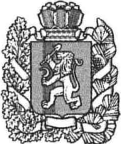 АДМИНИСТРАЦИЯ БОГУЧАНСКОГО  РАЙОНА  КРАСНОЯРСКОГО КРАЯ ПОСТАНОВЛЕНИЕ05 .02. 2014                                с. Богучаны                                                №144-пО внесении изменений в постановление  администрации Богучанского района от 01.11.2013 № 1396-п «Об утверждении муниципальной программы «Обеспечение доступным и комфортным жильем граждан Богучанского района» на 2014-2016»В соответствии со статьей 179 Бюджетного кодекса Российской Федерации, постановлением администрации Богучанского района от 17.07.13 № 849-п «Об утверждении Порядка принятия решений о разработке муниципальных программ Богучанского района, их формировании и реализации», статьями 7,8,47,48  Устава Богучанского района  ПОСТАНОВЛЯЮ:1.Внести изменения  в постановление администрации Богучанского района от 01.11.2013 №1396-п « Об утверждении муниципальной программы «Обеспечение доступным и комфортным жильем граждан Богучанского района» на 2014-2016», приложение к постановлению изложить в новой редакции, согласно приложению к настоящему постановлению. 2. Признать утратившим силу:-постановление администрации Богучанского района от 30.12.2013 №1728«О внесении изменений в муниципальную программу «Обеспечение доступным и комфортным жильем граждан Богучанского района» на 2014-2016 годы, утвержденную постановлением администрации Богучанского района от 01.11.2013 № 1396-п.          3.  Контроль за исполнением настоящего постановления возложить на первого заместителя главы администрации Богучанского района                  А.Ю. Машинистова.         4. Постановление вступает в силу  после опубликования в Официальном вестнике Богучанского района и распространяется на правоотношения, возникшие с 1 января 2014 года. Глава администрации Богучанского района                                                                 В.Ю.Карнаухов		             